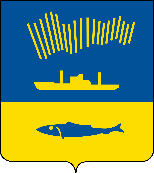 АДМИНИСТРАЦИЯ ГОРОДА МУРМАНСКАП О С Т А Н О В Л Е Н И Е 17.06.2024                                                                                                         № 2140 В соответствии со статьей 170.1 Бюджетного кодекса Российской Федерации, решением Совета депутатов города Мурманска от 19.12.2023                 № 53-731 «О бюджете муниципального образования город Мурманск на 2024 год и на плановый период 2025 и 2026 годов», постановлением администрации города Мурманска от 15.07.2015 № 1926 «Об утверждении Порядка разработки и утверждения бюджетного прогноза муниципального образования город Мурманск на долгосрочный период», постановлением администрации города Мурманска от 15.11.2023 № 4016 «О прогнозе социально-экономического развития муниципального образования город Мурманск на среднесрочный период 2024-2028 годов» п о с т а н о в л я ю:  Внести следующие изменения в бюджетный прогноз муниципального образования город Мурманск на долгосрочный период до 2035 года, утвержденный постановлением администрации города Мурманска                     от 15.02.2023 № 630 (в ред. постановления от 20.02.2024 № 717)                             (далее – бюджетный прогноз):- в абзаце 4 раздела 4 «Основные характеристики бюджета города с учетом выбранного сценария в долгосрочном периоде» слова «от 21.07.2020             № 474 «О национальных целях развития Российской Федерации на период до 2030 года» заменить словами «от  07.05.2024 № 309 «О национальных целях развития Российской Федерации на период до 2030 года и на перспективу до 2036 года».2. Отделу информационно-технического обеспечения и защиты информации администрации города Мурманска (Кузьмин А.Н.) разместить настоящее постановление на официальном сайте администрации города Мурманска в сети Интернет.3. 	Редакции газеты «Вечерний Мурманск» (Гимодеева О.С.) опубликовать настоящее постановление.4. 	Настоящее постановление вступает в силу со дня официального опубликования.5. Контроль за выполнением настоящего постановления оставляю за собой.Глава администрации города Мурманска                                                                         Ю.В. Сердечкин